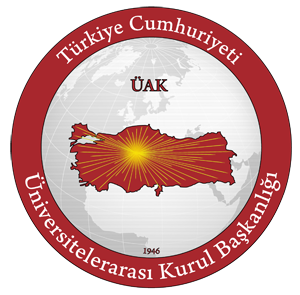  T.C.YÜKSEKÖĞRETİM KURULUÜNİVERSİTELERARASI KURUL BAŞKANLIĞISanat Dalları Eğitim Konseyi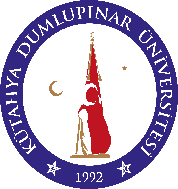 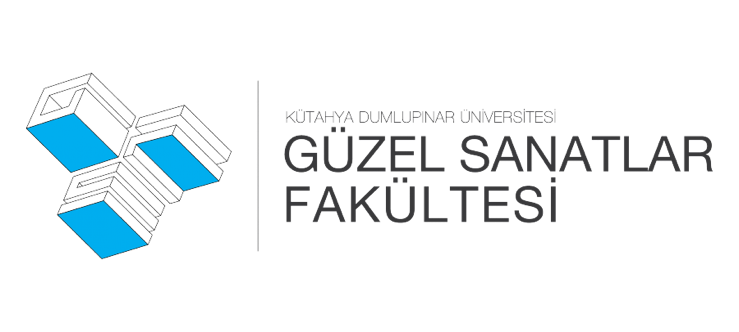 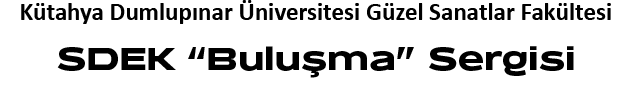 1. “Buluşma” sergisi hem çevrimiçi hem de yüz yüze gerçekleştirilecektir.2. Sergiye gönderilecek eserler/tasarımlarda herhangi bir tema/içerik sınırlaması yoktur.3. Her katılımcı 1 eser ile sergiye katılım sağlayabilir. 4. Eserler/tasarımlarda herhangi bir teknik ve malzeme sınırlaması yoktur.5. Çevrimiçi sergi için eser görsellerinin kısa kenarı en az 2000 px ve katılımcı fotoğrafları 300 DPI jpeg, 1000 x 1000 px formatında hazırlanmış olmalıdır.6. Fiziksel sergi için gönderilecek eserlerin uzun kenarı 200 cm’i geçmemelidir. 7. Eserlerin, Katılım Formu ile birlikte gsf@dpu.edu.tr adresine dosya adı, Adı Soyadı_ Eser İsmi_Boyutlar_2024.jpg şablonuna uygun olacak şekilde en geç 24 Nisan 2024 tarihine kadar gönderilmesi gerekmektedir.8. Sergiye, performans videosu, video sanatı, gösteri sanatları videosu vb. formatlarda çalışmalarıyla katılmak isteyen sanatçılarımız, dosyalarını ya da video linklerini (Youtube) MP4 formatında 1080p ya da 4K çözünürlükte gsf@dpu.edu.tr adresine Dosya adı, Adı Soyadı_ Eser İsmi_Boyutlar_2024.jpg şablonuna uygun bir şekilde göndermelidir.9. Çevrimiçi sergi http://sergi.dpu.edu.tr/ web adresinde gerçekleştirilecektir.10. Eser/tasarımları sergilenen katılımcılara dijital katılım belgesi ve dijital sergi kataloğu e-posta yoluyla gönderilecektir. 11. Kütahya Dumlupınar Üniversitesi ve birimleri çevrimiçi serginin duyurusu ve yayımı amacıyla eser/tasarım görsellerini telif hakkı ödemeden, isim ve eser bilgilerini vererek, sosyal medya hesaplarında, muhtelif basın ve yayın organlarında kullanabilir. 12. Sanatçı, eğer kabul eder ise ser/tasarımını Kütahya Dumlupınar Üniversitesi Güzel Sanatlar Fakültesi eser koleksiyonuna bağışlamayı taahhüt etmiş sayılır. Eseri/tasarımı Kütahya Dumlupınar Üniversitesi Güzel Sanatlar Fakültesi eser koleksiyonuna bağışlanan sanatçı/tasarımcıya, eser/tasarımının koleksiyona kabul edildiğine dair belge düzenlenir ve e-posta yoluyla kendisine gönderilir.13. Katılımcıların ‘Sergi Katılım Formu’nu doldurup imzaladıktan sonra gsf@dpu.edu.tr adresine göndermesi gerekmektedir. İmzası eksik olan başvurular işleme alınmayacaktır.14. Kargo yoluyla teslim edilecek eserler, eğer transfer esnasında herhangi bir zarara uğrar veya yanlış adres yazımından kaynaklı eserin/tasarımın teslim edilememesi durumlarından Kütahya Dumlupınar Üniversitesi sorumlu değildir. 15. Eserini elden teslim edilecek sanatçılar ile bizzat kendisi değil de vekâlet yoluyla eserinin teslim edilmesini sağlayacak sanatçılar, teslim sürecinde gerekli olan katılım formunu önceden doldurması, imzalaması ve eserini teslim ederken bunları görevlilere vermesi beklenmektedir.  Katılım FormuKatılımcı BilgileriEser BilgileriEserimin/tasarımımın Kütahya Dumlupınar Üniversitesi ve birimlerince sergi başvurusunda talep edilen şahsıma ait tüm veri ve görsellerimin, telif hakkı ödemeden, isim/ eser bilgilerini vererek, sosyal medya hesaplarında, muhtelif basın ve yayın organlarında kullanabilmesine izin verdiğimi beyan ederim.-------------------------------------------------------------------------------------------------------------------------------------------Eserimin/tasarımımın Kütahya Dumlupınar Üniversitesi Güzel Sanatlar Fakültesi eser koleksiyonuna bağışladığımı beyan ederim. Eser/tasarım GörseliAdı SoyadıÜnvanıKurumuE-PostaTelefonAdıBoyutlarıYılıTekniğiİmzaİmza